GRUPO DE TRABAJOPROFESORA: Sofía Navarro NietoConfiguración de los parámetros del cuaderno de clase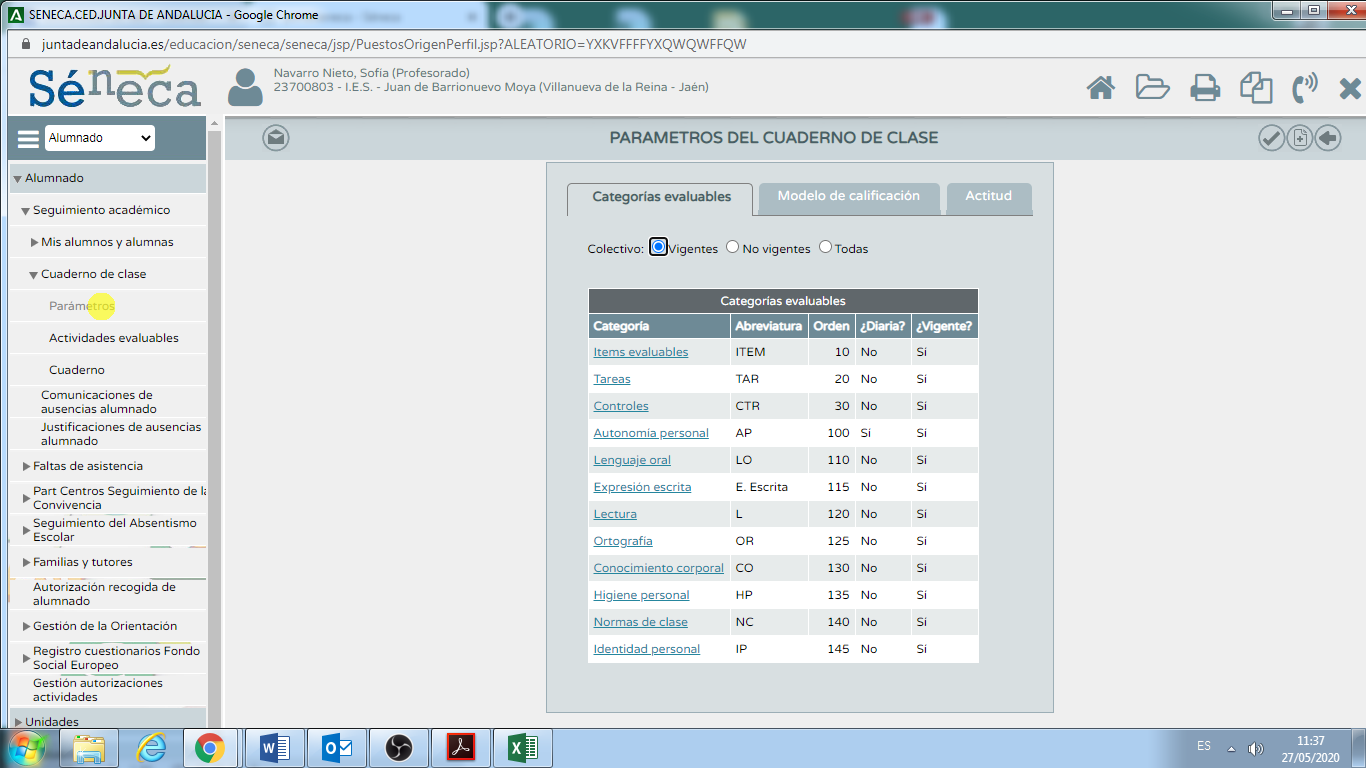 Diseño de actividades evaluables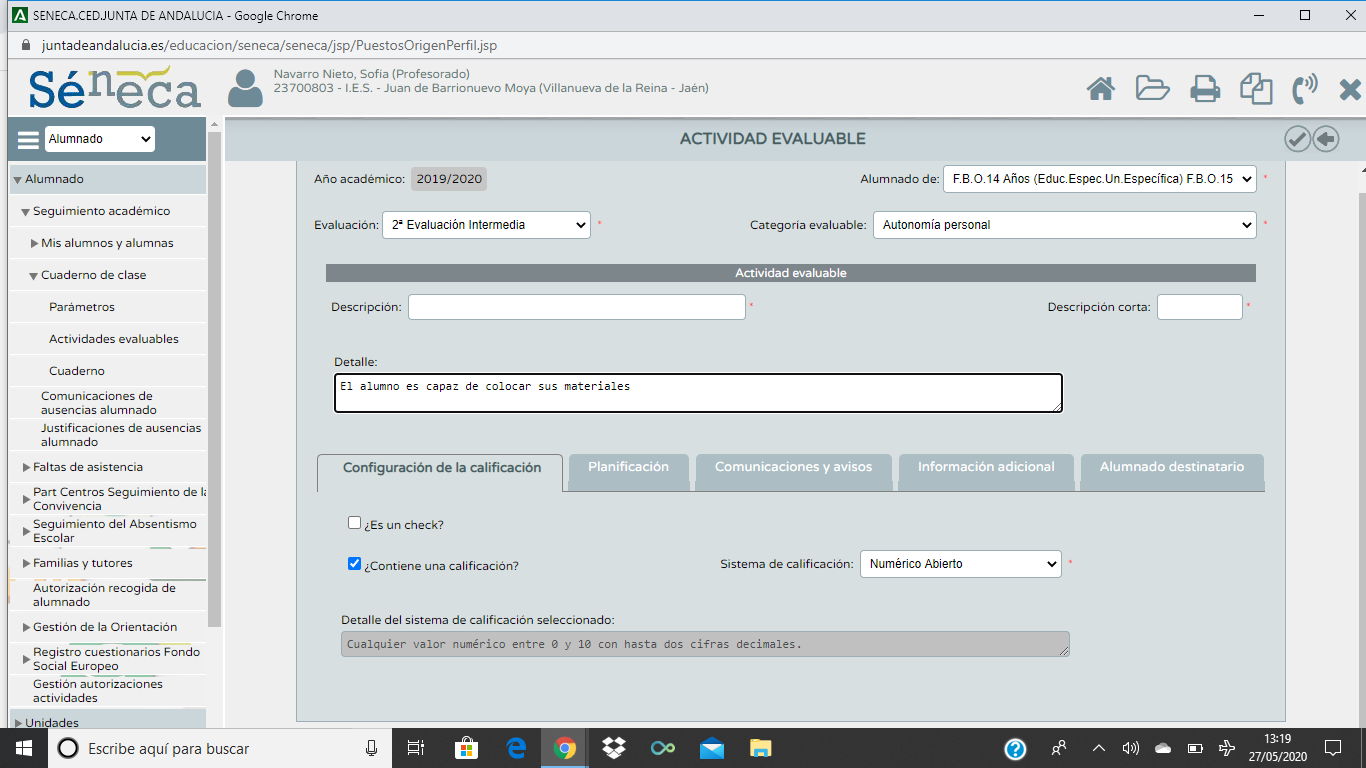 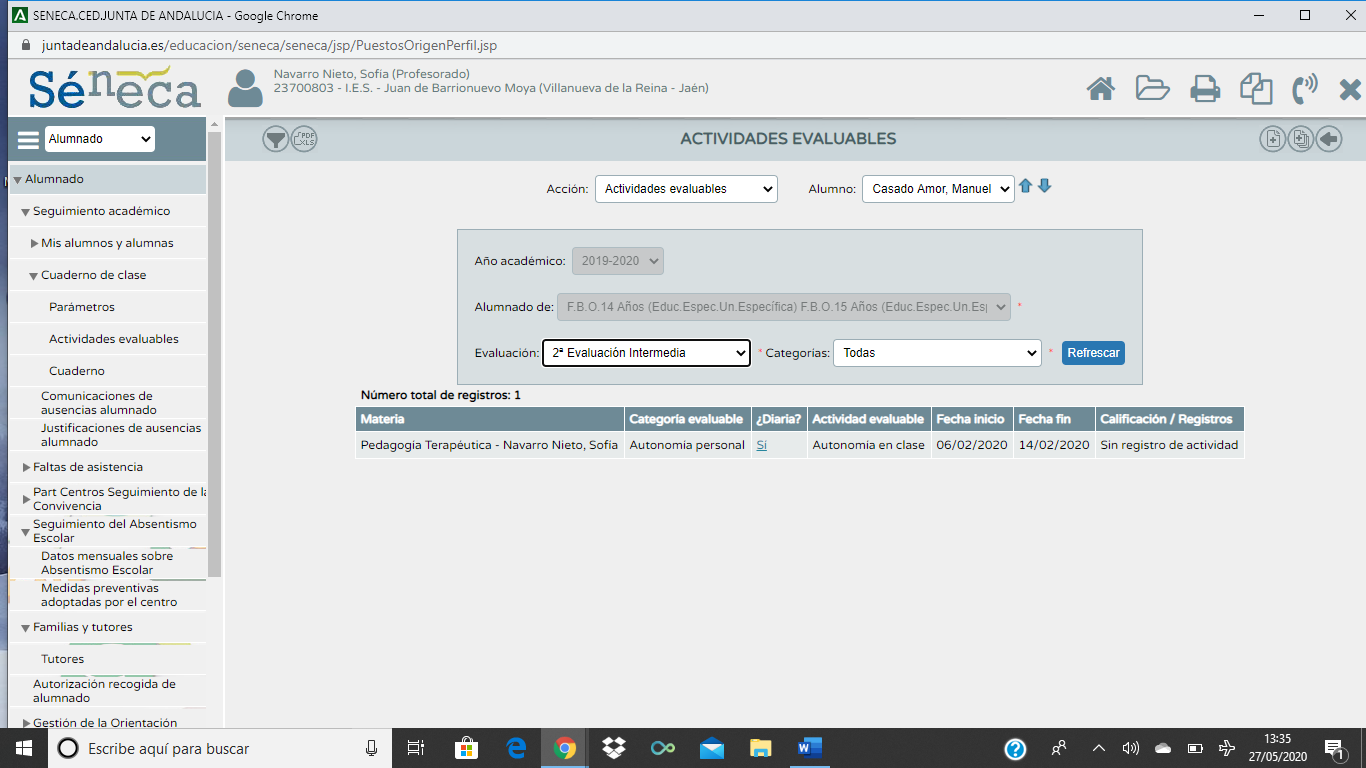 